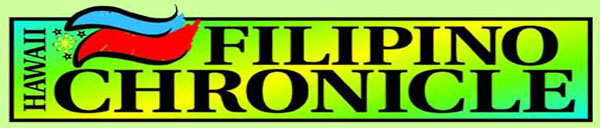 94-356 WAIPAHU DEPOT ROAD, WAIPAHU , HI 96787PHONE : (808) 678-8930 / FAX: (808) 678-1829EMAIL: hfcnews@yahoo.com • WEB: www.thefilipinochronicle.com2019 JOURNALISM SCHOLARSHIP APPLICATIONCONTACT INFORMATIONFINANCIAL INFORMATIONWinner might be asked to provide proof of income documents to verify this information.ACADEMIC AND EXTRA-CURRICULAR ACTIVITIES INFORMATION*High school graduating senior (college freshman as of Fall 2019) applicant must present evidence of commitment to attending a four-year public or private university within the state in the upcoming academic semester, majoring in journalism/mass communication. Verification documents could include college acceptance letter or signed college registrar’s/adviser’s/counselor’s document indicating (intended) major in journalism/mass communication. SUPPLEMENTSCERTIFICATION AND FINAL NOTESBy submitting this application, under penalty of perjury, I hereby certify that all the statements contained and the information provided herein and any supporting documentation attached is true and complete to the best of my knowledge. Applications become the property of the Hawaii Filipino Chronicle and are confidential. I further authorize the release of any information and images for the sole purpose of promoting the scholarship program and do hereby release the Chronicle newspaper staff, scholarship committee and affiliates including without limitation the Chronicle from any and all claims relating to the release thereof. The scholarship committee will notify one winner only by mid-October 2019. If I am selected as the scholarship winner, I will attend the awards banquet on Nov. 23, 2019, at the Ala Moana Hotel, courtesy of the Chronicle (additional guest tickets may be purchased separately), to be recognized and presented with the scholarship award. I must maintain a 3.0 GPA in college and show the final term grade report for the Fall 2019 semester before the Chronicle disburses the $2,500 check. Funds are to be used for the Spring 2020 semester. The Chronicle will sustain me with an additional $1,000 for my remaining academic years in school as a journalism/mass communications/media major with proof of maintaining a 3.0 GPA.I will also cooperate with the Chronicle in providing any additional materials, including photographs and articles, as requested. Full NameYourfirstname MiddlenameOptional LastnamePermanentAddressStreetHometown, HI, #####Other Address(if applicable)StreetTown, HI, #####Phone #(s)Home: (808) ###-####Cell: (808) ###-####EmailsPrimary:  -----@-----Secondary:  -----@-----Parents’ NamesExplain briefly how you are funding your college education (work, family assistance, financial aid, scholarships, etc.)UniversityStatus/Year* (as of Fall 2019)Freshman/Sophomore/Junior/Non-graduating SeniorMajor (also indicate future career specialty: print, broadcast, other media, etc.)“Expected” Date of 
College GraduationMonth Year####Cumulative College GPA (if applicable)(must be 3.0 or higher)#.#High School AttendedYear of High School Graduation####Awards/Achievements so far (mention year awarded; limit to a list of three honors or less)1) 2)3)Extra-Curricular Activities (limit to a list of three or less)1) 2)3)Please send this completed application form with the following supplements by the Sept. 30, 2019, deadline to hfcnews@yahoo.com. Recent transcript (may attach unofficial copy to email; finalists may be requested to send official transcript directly to the HFC office for verification later)Reference form(s) [1 required, 2 preferred; referrers may email their completed forms directly to hfcnews@yahoo.com]; forms may be downloaded from the Chronicle websiteNo more than three samples of writing to show journalistic abilities (may attach scanned copies to or list web links in email)Essay (attach as a Word or PDF document to email)Excerpts will be printed in a forthcoming edition of the Chronicle along with the winner’s photo in publicity materials.Topic: Tell us about yourself by addressing these questions in an organized and succinct essay. Please submit on a separate sheet, double-spaced, and limit to 1,500 words or less.How has your Filipino cultural heritage influenced your outlook on life?How did you become interested in journalism?Why would you be the ideal recipient of the Chronicle scholarship?How would your future career in journalism benefit the Filipino and general community?How would you contribute to Hawaii’s growth and development in the future?High School Applicants/College Freshman OnlyExtra documentationHigh school graduating senior (college freshman as of Fall 2019) applicant must present evidence of commitment to attending a four-year public or private university within the state in the upcoming academic semester, majoring in journalism/mass communication. Verification documents could include college acceptance letter or signed college registrar’s/adviser’s/counselor’s document indicating (intended) major in journalism/mass communication.NameDate